

ΕΛΛΗΝΙΚΗ ΔΗΜΟΚΡΑΤΙΑ
ΝΟΜΟΣ ΗΡΑΚΛΕΙΟΥ 
ΔΗΜΟΣ ΗΡΑΚΛΕΙΟΥ 
ΕΠΙΤΡΟΠΗ ΠΟΙΟΤΗΤΑΣ ΖΩΗΣ 
ΣΥΝΕΔΡΙΑΣΗ: 9 η
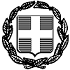 έκδ.1.αναθ.4 ημ/νια έγκρ. 30/9/2014 ΔΥΠ-ΥΠΟ 017 




Ηράκλειο : 20/05/2022 

Αριθμ.πρωτ.: 44973 Προς 

Τα Τακτικά Μέλη κ.κ.: 
Ι.Αναστασάκη, Μ.Καναβάκη, 
Σ.Καλογεράκη-Αρχοντάκη, Θ.Λεμονή, 
Μ.Παττακό, Ι. Καλονάκη, 
Ι.Ψαρρά, Μ.Χαιρέτη, 
Γ.Μανδαλάκη Σ.Κώνστα, .
Τα αναπληρωματικά μέλη κ.κ.:
Ε.Παπαδάκη-Σκαλίδη, Γ, Βουρεξάκης 
Α.Πλεύρη, Γ.Μακαρόνα, 
Μ.Ξυλούρη-Ξημέρη, Ρ.Σενετάκη 
Η.Λυγερό, Κοινοποίηση. : 
1. κ. Β. Λαμπρινό, Δήμαρχο Ηρακλείου 
2. Αντιδημάρχους Δήμου Ηρακλείου 
3. κ. Γ.Πασπάτη, Πρόεδρο Δ.Σ. 
4. κα. Ε.Στυλιανού,Γενική Γραμματέα Δ.Η. 
5. Προέδρους Δημοτικών Κοινοτήτων Δ.Η. 
6. Δημοτικές Παρατάξεις Σας καλούμε να προσέλθετε την προσεχή Τετάρτη 25 Μαΐου 2022 και ώρα 12:00 π.μ. σε συνεδρίαση, στο Δημοτικό Κατάστημα, Αγ. Τίτου 1, στην αίθουσα συνεδριάσεων της Επιτροπής Ποιότητας Ζωής (Αίθουσα Βενιζέλου), για τη συζήτηση των πιο κάτω θεμάτων, ήτοι:Σας καλούμε να προσέλθετε την προσεχή Τετάρτη 25 Μαΐου 2022 και ώρα 12:00 π.μ. σε συνεδρίαση, στο Δημοτικό Κατάστημα, Αγ. Τίτου 1, στην αίθουσα συνεδριάσεων της Επιτροπής Ποιότητας Ζωής (Αίθουσα Βενιζέλου), για τη συζήτηση των πιο κάτω θεμάτων, ήτοι:1.      Κυκλοφοριακή σύνδεση με απότμηση πεζοδρομίου πρατηρίου υγρών καυσίμων στη συμβολή των οδών Σεφέρη και Ηρακλείτου στην περιοχή Νέας Αλικαρνασσού του Δήμου Ηρακλείου
2.      Εισήγηση στην Επιτροπή Ποιότητας Ζωής για την Έγκριση κυκλοφοριακής εξυπηρέτησης Εισόδου - Εξόδου, για έκδοση Οικοδομικής Άδειας για την ανέγερση διώροφης οικοδομής, επί της οδού Ζωοδόχου Πηγής , εκτός Οικισμού Βασιλειών, εντός εγκεκριμένου Γ.Π.Σ., ιδιοκτησίας Κου Πανταζή Κων/νου.
3.      Εισήγηση στην Επιτροπή Ποιότητας Ζωής για την Έγκριση κυκλοφοριακής εξυπηρέτησης Εισόδου - Εξόδου, για έκδοση Οικοδομικής Άδειας για την ανέγερση δύο διώροφων οικοδομών, στη θέση «Φασκομηλιά» , εκτός Οικισμού Βασιλειών, εκτός Σχεδίου Πόλης, εκτός εγκεκριμένου Γ.Π.Σ., ιδιοκτησίας Κου Χαλκιαδάκη Ιωάννη.
4.      Εισήγηση για παραχώρηση θέσης προσωρινής στάσης στο ξενοδοχείο Legacy Gastro Suites στην Πλατεία Ελευθερίας, αρ.43, ιδιοκτησίας «Legacy IKE»
5.      Εισήγηση για παραχώρηση Ατομικής θέσης στάθμευσης ΑμεΑ επί της οδού Αντιοχείας, αρ.46 του Δήμου Ηρακλείου.
6.      Χορήγηση έγκρισης τοποθέτησης καμπινών της Εταιρείας Τηλεπικοινωνιών HELLENIC OPENFIBER MAE (πρώην WIND ΕΛΛΑΣ ΤΗΛΕΠΙΚΟΙΝΩΝΙΕΣ AEBE) στα πλαίσια του έργου: «Δίκτυο FIBER TO THE HOME νέας γενιάς της ΗΟF MAE σε περιοχές του Δήμου Ηρακλείου».
7.      Εισήγηση για την έγκριση νέας θέσης περιπτέρου Πλ. Κύπρου & Έβανς
8.      Έγκριση θέσεων για τη χωροθέτηση και εγκατάσταση υπόγειων συστημάτων κάδων προσωρινής αποθήκευσης απορριμμάτων εντός των διοικητικών ορίων του Δήμου Ηρακλείου1.      Κυκλοφοριακή σύνδεση με απότμηση πεζοδρομίου πρατηρίου υγρών καυσίμων στη συμβολή των οδών Σεφέρη και Ηρακλείτου στην περιοχή Νέας Αλικαρνασσού του Δήμου Ηρακλείου
2.      Εισήγηση στην Επιτροπή Ποιότητας Ζωής για την Έγκριση κυκλοφοριακής εξυπηρέτησης Εισόδου - Εξόδου, για έκδοση Οικοδομικής Άδειας για την ανέγερση διώροφης οικοδομής, επί της οδού Ζωοδόχου Πηγής , εκτός Οικισμού Βασιλειών, εντός εγκεκριμένου Γ.Π.Σ., ιδιοκτησίας Κου Πανταζή Κων/νου.
3.      Εισήγηση στην Επιτροπή Ποιότητας Ζωής για την Έγκριση κυκλοφοριακής εξυπηρέτησης Εισόδου - Εξόδου, για έκδοση Οικοδομικής Άδειας για την ανέγερση δύο διώροφων οικοδομών, στη θέση «Φασκομηλιά» , εκτός Οικισμού Βασιλειών, εκτός Σχεδίου Πόλης, εκτός εγκεκριμένου Γ.Π.Σ., ιδιοκτησίας Κου Χαλκιαδάκη Ιωάννη.
4.      Εισήγηση για παραχώρηση θέσης προσωρινής στάσης στο ξενοδοχείο Legacy Gastro Suites στην Πλατεία Ελευθερίας, αρ.43, ιδιοκτησίας «Legacy IKE»
5.      Εισήγηση για παραχώρηση Ατομικής θέσης στάθμευσης ΑμεΑ επί της οδού Αντιοχείας, αρ.46 του Δήμου Ηρακλείου.
6.      Χορήγηση έγκρισης τοποθέτησης καμπινών της Εταιρείας Τηλεπικοινωνιών HELLENIC OPENFIBER MAE (πρώην WIND ΕΛΛΑΣ ΤΗΛΕΠΙΚΟΙΝΩΝΙΕΣ AEBE) στα πλαίσια του έργου: «Δίκτυο FIBER TO THE HOME νέας γενιάς της ΗΟF MAE σε περιοχές του Δήμου Ηρακλείου».
7.      Εισήγηση για την έγκριση νέας θέσης περιπτέρου Πλ. Κύπρου & Έβανς
8.      Έγκριση θέσεων για τη χωροθέτηση και εγκατάσταση υπόγειων συστημάτων κάδων προσωρινής αποθήκευσης απορριμμάτων εντός των διοικητικών ορίων του Δήμου ΗρακλείουΟ ΠΡΟΕΔΡΟΣ 
ΤΗΣ ΕΠΙΤΡΟΠΗΣ ΠΟΙΟΤΗΤΑΣ ΖΩΗΣ 

ΓΕΩΡΓΙΟΣ ΚΑΡΑΝΤΙΝΟΣ
ΑΝΤΙΔΗΜΑΡΧΟΣ Ο ΠΡΟΕΔΡΟΣ 
ΤΗΣ ΕΠΙΤΡΟΠΗΣ ΠΟΙΟΤΗΤΑΣ ΖΩΗΣ 

ΓΕΩΡΓΙΟΣ ΚΑΡΑΝΤΙΝΟΣ
ΑΝΤΙΔΗΜΑΡΧΟΣ 